МУНИЦИПАЛЬНОЕ ОБРАЗОВАНИЕ «КАРГАСОКСКИЙ РАЙОН»	ТОМСКАЯ ОБЛАСТЬ	Управление образования, опеки и попечительстваМУНИЦИПАЛЬНОЕ ОБРАЗОВАТЕЛЬНОЕУЧРЕЖДЕНИЕ"СТАРОЮГИНСКАЯ ОСНОВНАЯ ОБЩЕОБРАЗОВАТЕЛЬНАЯ ШКОЛА"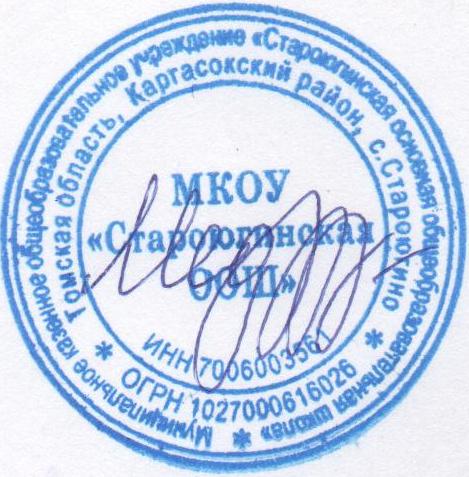 636715, Томская область, Каргасокский район,с.Староюгино, ул. Береговая, 72 Телефон/факс: (38 253) 33-144E-mail: sugino@edo.kargasok.net УТВЕРЖДЕНО                                                             И.о.директора  ________________\  К.П.МедведеваРасписание занятий школьного спортивного клуба «Фортуна» на 2023-2024 учебный год НазваниеКлассРуководительДни неделиВремяОФП1-45-6Ананьев В.Я.Среда  III чет 16.00-16.4016.00-16.40Спортивные игры    5-6Ананьев В.Я. Четверг   IV чет16.00-17.00